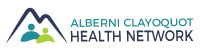 Table of Partners MinutesWednesday, February 17, 2021 @ 9:30 amVia Zoom on-line meetingParticipants: Penny Cote (Chairperson), Marcie DeWitt (Coordinator), Anna Lewis (left at 11:26), Deb Haggard, Debra Hamilton, Edward Johnson, Ellen Frood, Mollie Law, Alisha Pauling (joined at 9:44, left at 10:55), Sally Mole, Natasha Dumont (left meeting at 10:45), Rachelle Cole, Wendy Thomson (left meeting at 10:10), Julia Martin, Jane Osborne (joined at 10:24)Regrets: 	Lynne MacFadgen, Bill Collette, Christine Washington, Curt Smecher, Margaret Morrison, Tom StereCALL TO ORDERThe Chair called the meeting to order at 9:35 am.The Chair recognized the meeting is being held throughout the Nuu-chah-nulth territories.APPROVAL OF AGENDA & MINUTESThe Agenda for the February 17, 2021 meeting was approved.	The Minutes of the January 20, 2021 meeting were approved.	The Coordinator led a round of introductions.IN-CAMERA REPORTThe meeting went in-camera at 9:43 am.Wendy Thomson presented her report for information and will report back at the next meeting. Any questions or comments may be emailed to Wendy at wthomson@acrd.bc.ca The meeting came out of in-camera at 10:10.ACHN REPORTSCoordinator Update - Marcie DeWitt reported on activities that she was involved in since our previous meeting including:Planning CHN annual gatheringWorking on Decolonizing Networks WorkshopTable of Partners orientationFinalized the Annual ReportACHN budget sent to ACRD for approvalSorting through Poverty Reduction survey materialPoverty Reduction DataMarcie presented highlights from the data collected and preliminary action plan, as included in the agenda package.ACHN UPDATESWilsons Inter Community Bus Service Reviewed draft letter, Marcie will send out with minutes for reviewWill send letter to all Central and North Island MLAs, cc’d to the Regional Districts, on behalf of the five Health NetworksTamarack Cities Reducing Poverty MembershipCost of $500 gets 5 seats at the summit (value of $1000), money is available in the current budget - all details are included in the agenda packageMotion to sign-up and pay for the Tamarack Cities Reducing Poverty membershipMoved: Penny CoteSecond: Ellen FroodCarriedDecolonizing Networks WorkshopEllen, Edward & Christine expressed interest – Marcie is holding a waitlist of others interested, e-mail her if you want to be addedCHN Annual GatheringSchedule has been updated - will be sent out with meeting minutesOur region has a waitlistINFORMATION ITEMS Penny Cote - Regional District reviewing their budget and Grant-in-Aid applications Edward Johnson - Anacala residents receiving 2nd vaccine / seeking support letters for mother centreEllen Frood – Second stage housing of 22 units going in across from Bob Daley stadium, not making location overly public, BC housing will be owner and sending out information, ACAWS will be the contractor, going to council in AprilDebbie Haggard – City going through budget and working on 5-year planJane Osborne – LGBTQIA2S workshops, last one March 2nd, registration remains open / advance care planning work continues with lots of positive work, more info to comeSally Mole – programming is limited, taking initiatives out into the communityMolly Law – Tofino just breaking ground on below market housing project / large problem with getting transportation to Port Alberni for court / having a by-election on TofinoMarcie Dewitt – HSABC re-initiating April 7th Homeless Count in Port AlberniMEETING ADJORNEDThe meeting adjourned at 11:35 am.  The next meeting of the Table of Partners will be held Wednesday, March 17, 2021 at 9:30 am. 